Оборот розничной торговли розничных торговых сетей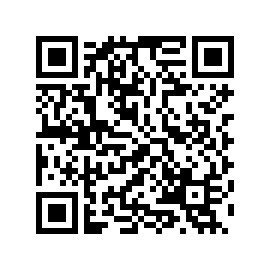                              миллионов рублейЯнварь-сентябрь 
2022 годаВ % к соответствующему периоду предыдущего года
(в сопоставимых ценах)Оборот розничной торговли розничных торговых сетей1724501,290,3из него:розничной торговли пищевыми продуктами, включая напитки и табачными изделиями864562,3103,6непродовольственными товарами859938,980,0